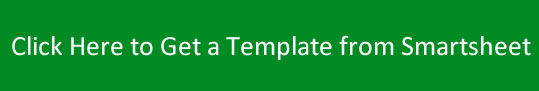 Horaire hebdomadaire: 7 jours - 24 heuresHoraire hebdomadaire: 7 jours - 24 heuresHoraire hebdomadaire: 7 jours - 24 heuresHoraire hebdomadaire: 7 jours - 24 heuresHoraire hebdomadaire: 7 jours - 24 heuresSEMAINE DE:SEMAINE DE:Dimanche 1 mai 2016Dimanche 1 mai 2016Dimanche 1 mai 2016Dimanche 1 mai 2016HEURESOLEILLUMAR.MAR.MARIERMARIERJEVESASA12 H12 H12 H12 H1 h1 h1 h1 h2 H2 H2 H2 H3 heures du matin3 heures du matin3 heures du matin3 heures du matin4 h4 h4 h4 h5 h5 h5 h5 h6 H6 H6 H6 H7 H7 H7 H7 HHoraire hebdomadaire: 7 jours - 24 heuresHoraire hebdomadaire: 7 jours - 24 heuresHoraire hebdomadaire: 7 jours - 24 heuresHoraire hebdomadaire: 7 jours - 24 heuresHoraire hebdomadaire: 7 jours - 24 heuresSEMAINE DE:SEMAINE DE:Dimanche 1 mai 2016Dimanche 1 mai 2016Dimanche 1 mai 2016Dimanche 1 mai 2016HEURESOLEILLUMAR.MAR.MARIERMARIERJEVESASA8 H8 H8 H8 H9 H9 H9 H9 H10 h10 h10 h10 h11 H11 H11 H11 H12 h12 h12 h12 h13 h13 h13 h13 h14 h14 h14 h14 h15 h15 h15 h15 hHoraire hebdomadaire: 7 jours - 24 heuresHoraire hebdomadaire: 7 jours - 24 heuresHoraire hebdomadaire: 7 jours - 24 heuresHoraire hebdomadaire: 7 jours - 24 heuresHoraire hebdomadaire: 7 jours - 24 heuresSEMAINE DE:SEMAINE DE:Dimanche 1 mai 2016Dimanche 1 mai 2016Dimanche 1 mai 2016Dimanche 1 mai 2016HEURESOLEILLUMAR.MAR.MARIERMARIERJEVESASA16 h16 h16 h16 h17 h17 h17 h17 h18 h18 h18 h18 h19 h19 h19 h19 h20 h20 h20 h20 h21 h21 h21 h21 h22 h22 h22 h22 h23 h23 h23 h23 h